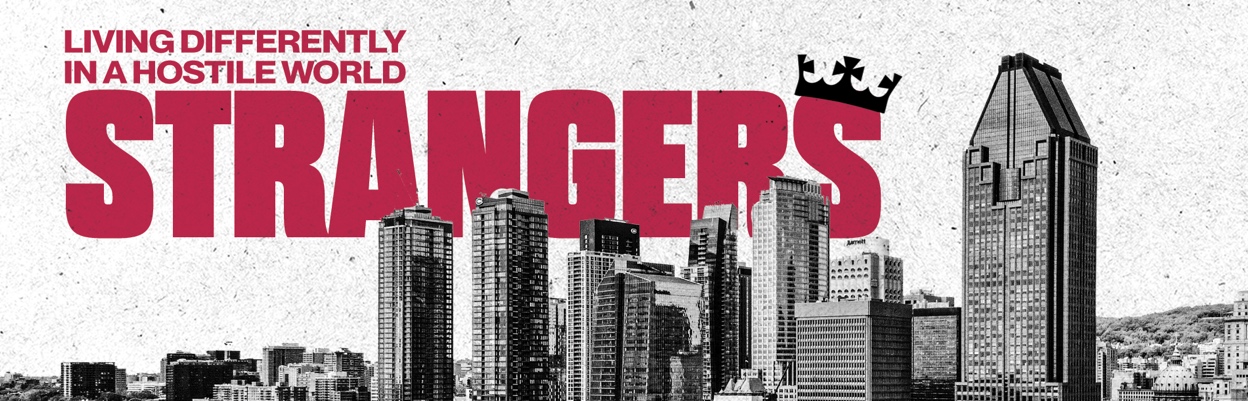 LESSON 2    1 Peter 1:13-2:31.  From your study of 1 Peter 1:1-12, what truth or fresh insight has anchored you or brought you hope and how did it affect your attitude this week? 2. Pray that the eyes of your heart would be open to see God’s desire that you live set apart for Him as you meditate on 1 Peter 1:13-2:3. What can you conclude about who influences the world and about God’s desire for His own from the passages below:John 17:14-18 2 Corinthians 4:41 John 5:19-203. Based on 1 Peter 1:13-16:a) How is a Christian to live differently in the world and contrast it with how you used to        live when you were ignorant of Jesus?b)  Look up a Biblical definition of the word “holy”. Discuss what you think it looks like to “be holy” and some common misconceptions many hold about living a holy manner of life.4. V17-19a speaks of living in the light of the coming judgment of the Father.a) What can we expect about the judgment we will receive and how are we to live as we wait?b) What important spiritual truth about redemption stands out to you personally in V18-19a?5. According to V19b-21, how is Jesus described and how is He linked to your belief in God?6. a) As God’s Word works in us, what is the hallmark of our relationships with fellow believers from V22-25? How would you characterize your relationships within the church community?b) What additional insights and motivation do you receive from John 13:12-17, 34 (Jesus’     demonstration to Peter / disciples) and Colossians 3:12-13?7.  From 1 Peter 2:1-3, how does Peter characterize the appetite of the person who follows Jesus? What negative conduct should cease and what loving conduct might replace it?8. LIVING AS STRANGERS: HOLYIn our passage, Peter quotes from Leviticus and admonishes his readers to be holy because God is holy (V16). While we cannot attain any degree of holiness without God, the pursuit of holiness requires effort on our part. When we live a holy life, we experience a unique fellowship with God in His holiness. a)  Seek wisdom from the following passages about your responsibility for holy living:Romans 6:17-192 Corinthians 7:11 Thessalonians 4:2-8Hebrews 12:14Where do you see your greatest weakness or do you feel the greatest pull of the world away from holy living? God will help you in your weakness as you pray and surrender to Him, taking steps to choose purity over the ways of the world.NAME                                                                          PRAYER REQUEST